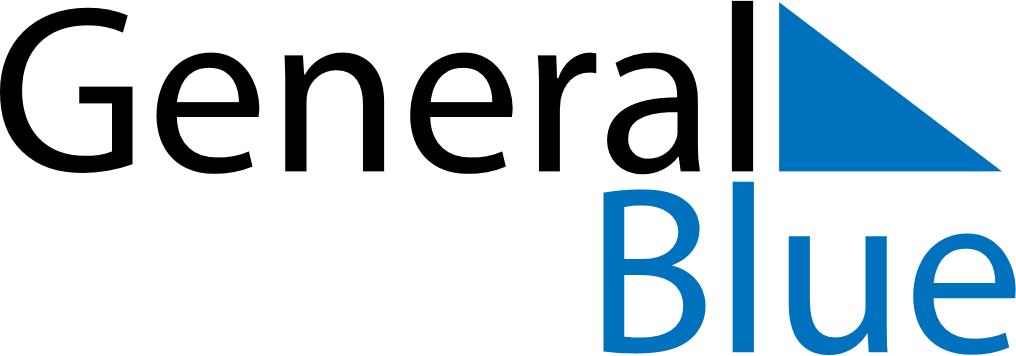 June 2023June 2023June 2023June 2023NorwayNorwayNorwaySundayMondayTuesdayWednesdayThursdayFridayFridaySaturday122345678991011121314151616171819202122232324Midsummar EveMidsummar Eve25262728293030